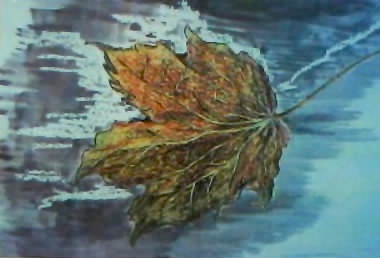 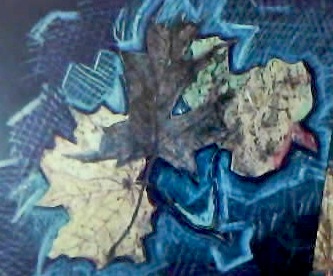 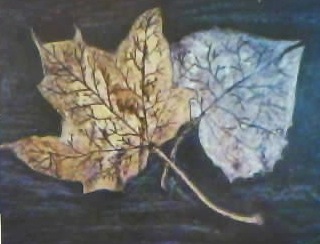 Student Name:Lesson: Leaf Resist/EtchingStudent Name:Lesson: Leaf Resist/EtchingStudent Name:Lesson: Leaf Resist/EtchingClass Period:Class Period:Class Period:Class Period:Circle the number that best shows how well you feel that you completed that criterion for the assignment.Circle the number that best shows how well you feel that you completed that criterion for the assignment.ExcellentGoodAverageAverageNeeds ImprovementCriteria 1 – Leaf Drawing: drew at least two leaves with accuracy adding detail without tracing.   Criteria 1 – Leaf Drawing: drew at least two leaves with accuracy adding detail without tracing.   109 – 8776 or lessCriteria 2 – Placement of leaves with background:  Leaves placed on page so that there is negative space behind.  Background shows shading for more value. Criteria 2 – Placement of leaves with background:  Leaves placed on page so that there is negative space behind.  Background shows shading for more value. 109 – 8776 or lessCriteria 3 – Crayon Etching:  Crayon is layered on in an interesting way.  Colors are blended and detail etched back into the crayon. Criteria 3 – Crayon Etching:  Crayon is layered on in an interesting way.  Colors are blended and detail etched back into the crayon. 109 – 8776 or lessCriteria 4 – ink/resist – Resist is added to age the leaves.  Not covered up too much of the leaf with the ink wash.   Criteria 4 – ink/resist – Resist is added to age the leaves.  Not covered up too much of the leaf with the ink wash.   109 – 8776 or lessCriteria 5 – Effort: took time to develop idea & complete project? (Didn’t rush.) Good use of class time?Criteria 5 – Effort: took time to develop idea & complete project? (Didn’t rush.) Good use of class time?109 – 8776 or lessCriteria 6 – Craftsmanship – Neat, clean & complete? Skillful use of the art tools & media?Criteria 6 – Craftsmanship – Neat, clean & complete? Skillful use of the art tools & media?109 – 8776 or less Total: 60(possible points)Grade:          /60       =Grade:          /60       =Your TotalYour TotalTeacher TotalTeacher Total